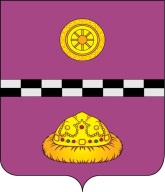 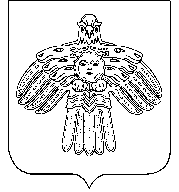       ПОСТАНОВЛЕНИЕот 1 октября  2014 г.								         № 852О внесении изменений в постановлениеАдминистрации муниципального района«Княжпогостский» от 11 апреля 2012 года № 208Об утверждении состава антитеррористической Комиссии на территории муниципального района «Княжпогостский»В связи со штатными изменениями, произошедшими в администрации муниципального района "Княжпогостский", ряде других предприятий и организаций района, должностные лица которых входили в состав антитеррористической комиссии на территории муниципального района "Княжпогостский" постановляю:1. Внести изменения в приложение к постановлению администрации муниципального района "Княжпогостский" от 11 апреля . N 208 "Об утверждении состава антитеррористической комиссии на территории муниципального района "Княжпогостский" (далее - постановление), изложив приложение к постановлению в редакции согласно приложению к настоящему постановлению.2. Контроль за исполнением настоящего постановления возложить на заместителя руководителя администрации муниципального района "Княжпогостский" Немчинова А.Л.Руководитель администрации                                                         В.И.Ивочкин          Приложение к постановлению №852 от1 октября 2014года СОСТАВАНТИТЕРРОРИСТИЧЕСКОЙ КОМИССИИ НА ТЕРРИТОРИИМУНИЦИПАЛЬНОГО РАЙОНА "КНЯЖПОГОСТСКИЙ" N п/п Должность    в комиссии          Должность по месту работы             ФИО     1  Председатель Руководитель администрации муниципальногорайона "Княжпогостский"                  Ивочкин В.И.   2  Первый       заместитель  председателя Заместитель      руководителяадминистрации    муниципального    района"Княжпогостский"                         Немчинов А.Л. 3  Заместитель  председателя Начальник районного отделения УФСБ Россиипо Республике Коми (по согласованию)     Усачёв А.С.4  Секретарь    Заведующий сектором по делам ГО  и  ЧС  имобилизационной   работе    администрациимуниципального района "Княжпогостский"   Софу Э.У. Члены Комиссии:     Члены Комиссии:     Члены Комиссии:     Члены Комиссии:     5  Член комиссииЗаместитель  руководителя   администрациимуниципального района "Княжпогостский"   Костина Т.Ф.    N п/п Должность    в комиссии          Должность по месту работы             ФИО     6Член комиссииЗаместитель руководителя администрациимуниципального района "Княжпогостский"   Панченко И.В.7 Член комиссииРуководитель   администрации   городскогопоселения "Емва"                         Михайлов А.Б.   8Член комиссииНачальник ФГКУ "5-й отряд ФПС по  РК  (по согласованию)                            Ушаков А.А.  9  Член комиссииНачальник отдела военного комиссариата по Княжпогостскому району (по согласованию) Соловьев Д.В.10  Член комиссииНачальник ОМВД России по  Княжпогостскому району (по согласованию)                 Козлов А.А.  11Член комиссииГлавный специалист отдела  строительства,жилищно-коммунального  и   муниципального хозяйства  администрации муниципального района «Княжпогостский"                  Иванов В.В.  